



 STO FN-förening  -  Verksamhetsberättelse 2023
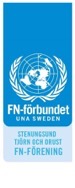 Föreningen har haft nio styrelsemöten under året. Vi har ökat vårt medlemsantal något och hade vi årets slut 70 medlemmar.23/2: Föreningens årsmöte. Föreläsning om ”Omställning Kungälv” av Gunilla Almered Olsson. Vid årsmötet valdes Sylvia Wallin till ordförande för 2023. Jimmy Lövgren blev vice ordförande. Lars-Ebbe Pettersson valdes till ny 2-årsperiod som kassör. Övriga som fortsatte som ledamöter i styrelsen var Lea Ek och Viktoria Hasslöv. Janette Olsson fick förtroende ytterligare 1 år som valberedare. Petter Ölmunger avtackades för sitt arbete för föreningen.24/2: Ljusmanifestation för Ukraina tillsammans med Rädda Barnen på Fregattens foajéscen. Flyktingar från Ukraina var på plats. Olika artistuppträdande ( Lavina Poulot/Galle Selland/Elin Östlund, samt Petter och Carin Ölmunger ) och berättelser hur om FN och Rädda Barnen arbetar i Ukraina. Lokalpressen var på plats. Kvällen avslutades med tändning av marschaller i Kulturhusparken.Under mars månad hade föreningen en utställning om sin verksamhet i en monter i biblioteket.På styrelsemötet i mars var Maja Soomägi med digitalt. Hon har varit FN-praktikant i Georgien, och berättade om landet och om sitt uppdrag där. På mötet deltog även några medlemmar som inte sitter i styrelsen, då inbjudan hade gått ut till alla medlemmarna.Medverkan på nationaldagen i Kulturhusparken i Stenungsund. Föreningen arrangerade en tipspromenad ( om Agenda 2030 och om Barnkonventionen) med fina priser. Dessutom ställdes alla Agenda 2030-målen upp på gräsplanen och de som ville fick kasta en boll mot det mål som de tyckte var viktigast. Ett informationsbord med material fanns också på plats.22/10: Föreningens 40 års-kalas: 

Ordföranden för Svenska FN-förbundet, Annelie Börjesson var på plats och höll ett tal om FN:s verksamhet, och hur det såg ut i världen 2023. Vi hade intervjuer med människor som varit med sedan starten, samt med Martin Carlsson och Sylvia Wallin. Vi hade också olika artistuppträden – Per-Ivar Östmann och  gruppen Lavina Poulot/Galle Selland/Elin Östlund.  Det serverades FN-fika (med speciella FN-tårtor), specialbeställt från Fregattens cafeteria. Vi hade också utlottning med FN-priser. Närvarande var 30 personer. Lokalpressen var inbjuden, men kom ej.Lea besökte Montessoriskolans aktivitet om FN den 27/10 på Fregatten och på skolan. Hon fick ta del av eleverna veckolånga arbete och deras fina avslutande presentation.Den 18/11 firades Barnkonventionens dag på Fregatten i samarbete med Rädda Barnen och kommunen, och där fanns många olika aktiviteter för barnen. Vi bemannade ett informationsbord och berättade om vår verksamhet. Vi uppmärksammade våld mot kvinnor genom att finnas på plats med information på Orange Day den 25/11 på Fregatten. Ett samarrangemang med Zonta, som samtidigt hade en installation med orange koner utomhus. Dessa koner skulle illustrera antalet kvinnor som 2022 polisanmält att de varit utsatta för våld.   Insändare och reportage i ST-tidningen:                                                                                     Reportage från Ukraina-manifestationen den 24/2.                                                             Insändare om kvinnors rättigheter i samband med internationella kvinnodagen den 8/3.  I anslutning till Ukrainas nationaldag den 24/8 skrevs en insändare om landets situation.                                                                                                                                En insändare inför FN-dagen i oktober. ” Ett starkt FN behövs för att värna fred och frihet”.                                                                                                                                      Mänskliga rättighetsdagen ( MR-dagen) den 10/12 uppmärksammades via en insändare med lokalt perspektiv. ” STO FN-förening vill se mänskliga rättigheter för alla.”Under året har vi uppdaterat vår föreningsfolder och använt FB för att nå ut med information.Andra möten som föreningen deltagit i:                                                                      Samverkansmöten i Tjörns kommun, där Lea deltagit fyra gånger under året och där det varit olika teman.                                                                                                                    Jimmy är vår representant i styrelsen för Göteborgs-och Bohusläns Distrikt.